$2,500.00FEES – SIMPSON3406 CHICAGO, JAVAJAVA MILW LAND CO’S 2ND ADDN LOTS 7,8,9, & S½ OF 10 BLOCK 12RECORD #4071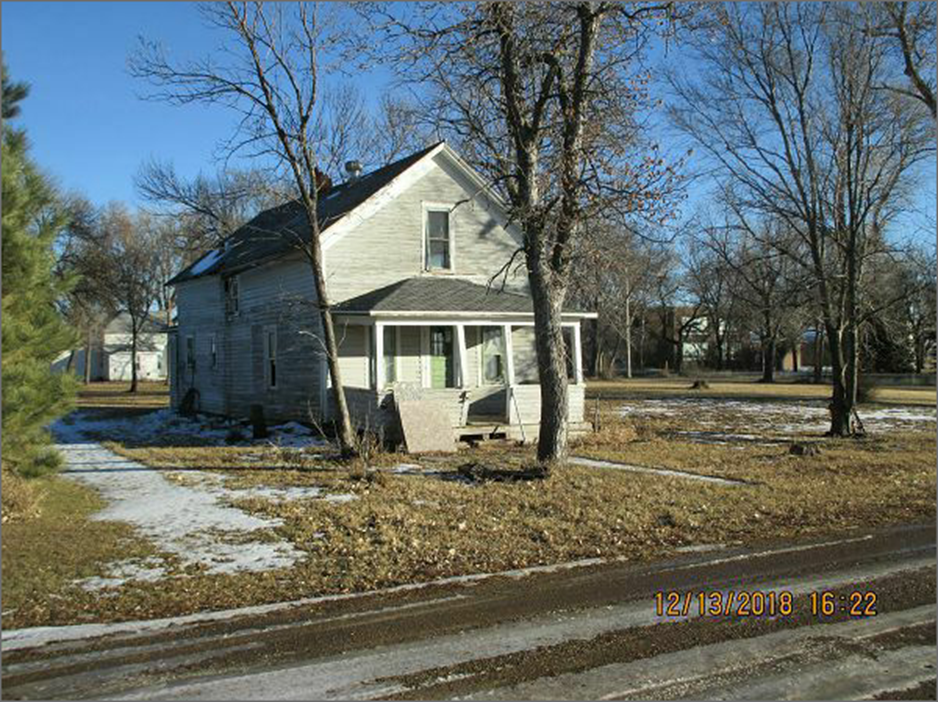 LOT SIZE 175’ X 140’SINGLE FAMILY 1 ½ STORYPOOR CONDITION & QUALITYBUILT IN 1900 + -GROUND FLOOR 612 SQ FTTOTAL 918 SQ FTNO BASEMENTBADLY WORN